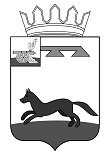 АДМИНИСТРАЦИЯГОРОДИЩЕНСКОГО СЕЛЬСКОГО ПОСЕЛЕНИЯХИСЛАВИЧСКОГО РАЙОНА СМОЛЕНСКОЙ ОБЛАСТИП О С Т А Н О В Л Е Н И Е от 17 июля 2023года                   №  38О выделении специальных мест дляразмещения печатных агитационных материалов по выборам депутатов Смоленской областной Думы седьмого созыва и по досрочным выборам Губернатора Смоленской области  на территории муниципального образования Городищенского сельского поселения Хиславичского района Смоленской области      В целях соблюдения мер по обеспечению на территории муниципального образования Городищенского сельского поселения Хиславичского района Смоленской области конституционных прав граждан Российской Федерации при проведении выборов депутатов Смоленской областной Думы седьмого созыва и по досрочным выборам губернатора Смоленской области на территории муниципального образования Городищенского сельского поселения Хиславичского района Смоленской области, Администрация муниципального образования Городищенского сельского поселения Хиславичского района Смоленской области       п о с т а н о в л я е т:1.Выделить специальные места для размещения печатных агитационных материалов по проведению выборов депутатов Смоленской областной Думы седьмого созыва и по досрочным выборам губернатора Смоленской области, на территории муниципального образования Городищенского сельского поселения Хиславичского района Смоленской области:избирательный участок № 708 – д. Городище - стенд возле магазина И.П. Маганкова по адресу: Смоленская область, Хиславичский район, д. Городище, ул. Центральная, д. 14;Снаружи и внутри помещения избирательного участка: Смоленская область, Хиславичский район, д. Городище, ул. Центральная, д. 17, здание школы;Городищенское сельское поселение: д. Городище – здание СДК Городищенский по адресу: Смоленская область, Хиславичский район, д. Городище, ул. Центральная, д. 16.избирательный участок № 710 – д. Иозефовка – стенд в магазине РАЙПО по адресу: Смоленская область, Хиславичский район, д. Иозефовка, ул. Коржакова, д. 1;Снаружи и внутри помещения избирательного участка: Смоленская область, Хиславичский район, д. Иозефовка, ул. Школьная, д. 3, здание администрации Городищенского сельского поселения;д. Иозефовка – здание Иозефовского СДК по адресу: Смоленская область, Хиславичский район, д. Иозефовка, ул. Школьная, д.4.2. Настоящее постановление  вступает в силу со дня его принятия,и подлежит размещению на официальном сайте Администрации муниципального образования «Хиславичский район» Смоленской области.3. Контроль исполнения данного постановления  оставляю за собой.И.П. Главы муниципального образования				                          Городищенского сельского поселенияХиславичского района Смоленской области	                В.Б. Маганков